РЕШЕНИЕ 25.09.2020                                                                                                        № 05Об утверждении Положения о порядке проведения конкурса по отбору кандидатур на должность главы муниципального образования Рязановский сельсовет Асекеевского района Оренбургской области и избрания главы муниципального образования Рязановский сельсовет	  В соответствии с Федеральным законом от 6 октября 2003 г.
№ 131-ФЗ «Об общих принципах организации местного самоуправления в Российской Федерации», Законом Оренбургской области от 21 февраля 1996 г. «Об организации местного самоуправления в Оренбургской области», руководствуясь Уставом муниципального образования Рязановский сельсовет, Совет депутатов  РЕШИЛ: Утвердить Положение о порядке проведения конкурса по отбору кандидатур на должность главы муниципального образования Рязановский сельсовет Асекеевского района Оренбургской области и избрания главы муниципального образования  Рязановский сельсовет согласно приложению.Решение Совета депутатов муниципального образования Рязановский  сельсовет от 12.05.2015  года № 156 «Об утверждении Положения о порядке проведения конкурса по отбору кандидатур на должность главы муниципального образования Рязановский сельсовет Асекеевского района Оренбургской области» признать утратившим силу.Настоящее решение вступает в силу после его официального опубликования (обнародования).Положение о порядке проведения конкурсапо отбору кандидатур на должность главы муниципального образования  Рязановский сельсовет Асекеевского района Оренбургской области и избрания главы муниципального образования  Рязановский сельсоветI. Общие положения1.1. Настоящее Положение разработано в соответствии с Федеральным законом от 06.10.2003 № 131-ФЗ «Об общих принципах организации местного самоуправления в Российской Федерации», Законом Оренбургской области от 21.02.1996 «Об организации местного самоуправления в Оренбургской области», Уставом муниципального образования  Рязановский и устанавливает порядок проведения конкурса по отбору кандидатур на должность главы муниципального образования  Рязановский (далее – конкурс)  и избрания главы муниципального образования  Рязановский (далее – глава сельсовета, глава муниципального образования).1.2. Целью конкурса является отбор на альтернативной основе кандидатур на должность главы муниципального образования (далее – кандидатуры) из числа граждан, представивших документы для участия в конкурсе, на основании их соответствия требованиям, установленным разделом IV настоящего Положения.1.3. Конкурс проводится в случаях:1) истечения срока полномочий главы МО Рязановский сельсовет;2) досрочного прекращения полномочий главы МО Рязановский сельсовет;3) признания конкурса несостоявшимся;4) если ни один из кандидатов, представленных конкурсной комиссией по результатам конкурса, не будет избран главой муниципального образования;5) отмены решения Совета депутатов муниципального образования  Рязановский сельсовет об избрании главы муниципального образования, либо признания его утратившим силу;6) если кандидат, избранный главой муниципального образования, не представил в Совет депутатов муниципального образования  Рязановский (далее - Совет депутатов муниципального образования) копию приказа (иного документа) об освобождении его от обязанностей, несовместимых со статусом главы муниципального образования, либо копию документа, удостоверяющего подачу в установленный срок заявления об освобождении от указанных обязанностей;7) отзыва главы избирателями.1.4. Подготовка и проведение конкурса включает в себя:1) принятие решения об объявлении конкурса и его официальное опубликование с объявлением о проведении конкурса;2) формирование конкурсной комиссии;3) принятие и проверку документов кандидатов конкурсной комиссией;4) собеседование и оценка кандидатов конкурсной комиссией;5) принятие конкурсной комиссией решения по отбору кандидатур по результатам конкурса;7) представление конкурсной комиссией не менее двух кандидатов Совету депутатов муниципального образования для избрания на должность главы муниципального образования.II. Порядок формирования и организациидеятельности конкурсной комиссии2.1. Организация и проведение конкурса осуществляются конкурсной комиссией, формируемой в соответствии с Федеральным законом от 06.10.2003 № 131-ФЗ «Об общих принципах организации местного самоуправления в Российской Федерации», Законом Оренбургской области от 21.02.1996 «Об организации местного самоуправления в Оренбургской области» и настоящим Положением.2.2.  Общее число членов конкурсной комиссии составляет 8  человек.2.3. При формировании конкурсной комиссии половина членов комиссии назначаются Советом депутатов МО Рязановский сельсовет, другая половина – главой Асекеевского района.2.4. Членами конкурсной комиссии не могут быть:1) лица, не имеющие гражданства Российской Федерации;2) граждане Российской Федерации, признанные недееспособными или ограниченно дееспособными по решению суда, вступившему в законную силу;3) лица, участвующие в конкурсе и (или) находящиеся в отношениях близкого родства или свойства (родители, супруги, дети, братья, сестры, а также братья, сестры, родители, дети супругов и супруги детей) с гражданами, подавшими заявление на участие в конкурсе, либо находящиеся в непосредственном подчинении у указанных кандидатов.2.5. Совет депутатов муниципального образования формирует конкурсную комиссию и принимает решение о назначении 4 ее членов одновременно с принятием решения о проведении конкурса.Кандидатуры членов конкурсной комиссии вносятся присутствующими на заседании депутатами Совета депутатов муниципального образования с указанием фамилии, имени, отчества и занимаемой должности кандидата.Формирование списка кандидатов в состав конкурсной комиссии проводится открытым поименным голосованием.Условием включения лица в список кандидатов членов конкурсной комиссии является наличие его письменного согласия на выдвижение (в произвольной форме, подписанное собственноручно), либо устное согласие в случае личного присутствия на заседании.По завершению внесения кандидатур в состав конкурсной комиссии проводится открытое голосование по каждой кандидатуре в порядке поступления предложений.2.6. Избранными в состав конкурсной комиссии признаются 4 кандидата, набравших наибольшее число голосов.В случае если по результатам голосования несколько кандидатов набрали равное количество голосов, позволяющее пройти в число претендентов, то на этом же заседании Совета депутатов муниципального образования проводится повторное голосование по данным кандидатурам в порядке, установленном настоящим пунктом. Избранным(ми) в состав комиссии считается(ются) кандидат(ты), набравший(ие) наибольшее число голосов.2.7. Результаты голосования оглашаются на заседании Совета депутатов муниципального образования, отражаются в протоколе и оформляются решением  Совета депутатов муниципального образования.2.8. Не позднее одного рабочего дня, следующего за днем принятия Советом депутатов муниципального образования решения о назначении ½ членов конкурсной комиссии, Совет депутатов в письменной форме уведомляет главу Асекеевского района о начале процедуры формирования конкурсной комиссии и предлагает назначить районную часть членов конкурсной комиссии.2.9. Конкурсная комиссия считается сформированной со дня назначения Советом депутатов муниципального образования и главой Асекеевского района всех ее членов и действует до дня вступления в должность вновь избранного главы муниципального образования.Члены комиссии осуществляют свою работу на непостоянной неоплачиваемой основе.2.10. Организационной формой деятельности конкурсной комиссии являются заседания.Первое заседание конкурсной комиссии проводится в срок не позднее 7 рабочих дней со дня ее формирования.Открывает первое заседание конкурсной комиссии и ведет его до избрания председателя конкурсной комиссии старший по возрасту член конкурсной комиссии. До момента избрания председателя конкурсной комиссии при равенстве голосов голос старшего по возрасту члена комиссии является решающим.2.11. Заседания конкурсной комиссии считаются правомочными, если на них присутствует не менее 2/3 от установленного числа членов конкурсной комиссии.Члены конкурсной комиссии участвуют в ее заседаниях лично и не вправе передавать свои полномочия другому лицу.В случае выбытия члена конкурсной комиссии из ее состава, назначение нового члена конкурсной комиссии производится органом, назначившим выбывшего члена конкурсной комиссии.2.12. Заседания конкурсной комиссии проводятся открыто. По решению конкурсной комиссии может быть проведено закрытое заседание. Решение о проведении закрытого заседания принимается простым большинством голосов от установленного общего числа членов конкурсной комиссии.2.13. Конкурсная комиссия является коллегиальным органом и обладает следующими полномочиями:1)   рассматривает документы, представленные для участия в конкурсе;2)  определяет результаты конкурса, обеспечивая соблюдение равных условий проведения конкурса для каждого из кандидатов;3) представляет не менее двух кандидатов на должность главы муниципального образования в Совет депутатов муниципального образования;4) осуществляет иные полномочия в соответствии с настоящим Положением.2.14. Конкурсная комиссия состоит из председателя, заместителя председателя, секретаря и иных членов конкурсной комиссии.Председатель, заместитель председателя и секретарь избираются на первом заседании конкурсной комиссии из состава конкурсной комиссии открытым голосованием большинством голосов от числа присутствующих членов конкурсной комиссии.2.15. Председатель конкурсной комиссии:1) осуществляет общее руководство работой конкурсной комиссии;2) председательствует на заседаниях конкурсной комиссии;3) определяет дату и повестку заседания конкурсной комиссии;4) распределяет обязанности между членами конкурсной комиссии;5) подписывает протоколы заседаний конкурсной комиссии и принятые конкурсной комиссией решения;6) контролирует исполнение решений, принятых конкурсной комиссией;7) представляет конкурсную комиссию в отношениях с кандидатами, органами государственной власти, органами местного  самоуправления, организациями, общественными объединениями, средствами массовой информации и гражданами;8) направляет в Совет депутатов муниципального образования решение конкурсной комиссии о представлении не менее двух кандидатов на должность главы муниципального образования;9) представляет на заседании Совета депутатов муниципального образования принятое по результатам конкурса решение конкурсной комиссии.2.16. Заместитель председателя конкурсной комиссии исполняет обязанности председателя конкурсной комиссии в случае его отсутствия, а также осуществляет по поручению председателя конкурсной комиссии иные полномочия.2.17. Секретарь конкурсной комиссии:1) осуществляет организационное обеспечение деятельности конкурсной комиссии;2) осуществляет подготовку заседаний конкурсной комиссии, в том числе обеспечивает извещение членов конкурсной комиссии и, при необходимости, иных лиц, привлеченных к участию в работе конкурсной комиссии, о дате, времени и месте заседания конкурсной комиссии, не позднее чем за 3 дня до заседания конкурсной комиссии;3) принимает поступающие в конкурсную комиссию материалы и документы, проверяет правильность их оформления, регистрирует, готовит их для рассмотрения на заседании конкурсной комиссии;4) ведет и подписывает совместно с председателем протоколы заседаний конкурсной комиссии;5) оформляет принятые конкурсной комиссией решения;6) решает иные организационные вопросы, связанные с подготовкой и проведением заседаний конкурсной комиссии.2.18. Члены конкурсной комиссии имеют право:1) своевременно, не позднее чем за 3 дня до заседания конкурсной комиссии, получать информацию о планируемом заседании конкурсной комиссии;2) знакомиться с документами и материалами, связанными с проведением конкурса;3) выступать на заседаниях конкурсной комиссии, вносить предложения по вопросам, отнесенным к компетенции конкурсной комиссии;4) задавать вопросы кандидатам во время проведения конкурса;5) голосовать на заседаниях конкурсной комиссии.2.19. По решению конкурсной комиссии к ее работе могут привлекаться в качестве независимых экспертов специалисты в сфере муниципального управления, представители научных и образовательных организаций, иные лица без включения их в состав конкурсной комиссии.2.20. Решения конкурсной комиссии принимаются открытым голосованием простым большинством голосов от числа членов конкурсной комиссии, присутствующих на заседании. При равенстве голосов решающим является голос председателя конкурсной комиссии.2.21. Обеспечение деятельности конкурсной комиссии осуществляется администрацией муниципального образования  Рязановский сельсовет.2.22. Полномочия конкурсной комиссии прекращаются на следующий день после избрания главы муниципального образования из числа кандидатов, представленных конкурсной комиссией.III. Порядок назначения конкурса3.1. Решение о проведении конкурса по отбору кандидатур на должность главы муниципального образования принимается на заседании Совета депутатов муниципального образования. 3.2. В решении Совета депутатов муниципального образования об объявлении конкурса указываются:1) дата проведения конкурса;2) срок приема документов (дата начала и дата окончания), место и время приема документов, подлежащих представлению в конкурсную комиссию;3) условия конкурса.3.3. В объявлении о проведении конкурса указываются:1) дата, время и место проведения конкурса;2) срок приема документов (дата начала и дата окончания), место и время приема документов, подлежащих представлению в конкурсную комиссию, требования к кандидатам;3) условия конкурса;4) перечень документов, необходимых для участия в конкурсе, и требования к их оформлению;5) адрес, телефон для получения дополнительной информации о конкурсе.3.4. Решение Совета депутатов муниципального образования с объявлением о проведении конкурса подлежит официальному опубликованию (обнародованию) и размещению на официальном сайте муниципального образования  Рязановский сельсовет в сети Интернет не позднее чем за 20 дней до дня проведения конкурса.         3.5. В случае, предусмотренном подпунктом 2 пункта 1.3 раздела I настоящего Положения, одновременно с назначением конкурса (не позднее чем через три месяца со дня такого прекращения полномочий)  формируется  конкурсная комиссия.3.6. Срок проведения конкурса не может превышать трех месяцев со дня официального опубликования решения Совета об объявлении конкурса с объявлением о проведении конкурса.3.7. В случаях, предусмотренных подпунктами 3 - 6 пункта 1.3  конкурс проводится той же конкурсной комиссией в порядке и сроки, установленные настоящим Положением.IV. Право на участие в конкурсе и порядокпредставления в конкурсную комиссию документов4.1. Каждый гражданин Российской Федерации независимо от пола, расы, национальности, языка, происхождения, имущественного и должностного положения, места жительства, отношения к религии, убеждений и принадлежности к общественным объединениям, достигший возраста 21 года, имеет право на участие в конкурсе.4.2. Кандидатом на должность главы муниципального образования может быть гражданин, который на день проведения конкурса не имеет в соответствии с Федеральным законом от 12.06.2002 № 67-ФЗ «Об основных гарантиях избирательных прав и права на участие в референдуме граждан Российской Федерации» ограничений пассивного избирательного права для избрания выборным должностным лицом местного самоуправления.К кандидатам на должность главы муниципального образования устанавливаются следующие требования к профессиональному образованию и профессиональным знаниям и навыкам, которые являются предпочтительными для осуществления главой муниципального образования полномочий по решению вопросов местного значения, а также отдельных государственных полномочий, переданных органам местного самоуправления: наличие высшего образования и опыта работы на выборных и (или) высших и главных должностях в органах государственной власти, местного самоуправления, либо на руководящих должностях организаций.4.3. Гражданин, изъявивший желание участвовать в конкурсе, представляет в конкурсную комиссию следующие документы:1) личное заявление на участие в конкурсе по форме согласно приложению   № 1 к настоящему Положению;2) собственноручно заполненную и подписанную анкету по форме, установленной приложением 2 к настоящему Положению;3) копию паспорта;4) копию трудовой книжки;5) копии документов об образовании;6) заключение медицинского учреждения об отсутствии заболевания, препятствующего поступлению на муниципальную службу;7) письменное согласие на обработку своих персональных данных в порядке, предусмотренном статьей 9 Федерального закона от 27.07.2006 № 152-ФЗ «О персональных данных».4.3.1. Не позднее трех дней со дня подачи документов в конкурсную комиссию, гражданин, изъявивший желание участвовать в конкурсе по отбору кандидатур на должность главы муниципального образования, представляет в аппарат Губернатора и Правительства Оренбургской области справки о доходах, расходах, об имуществе и обязательствах имущественного характера, в соответствии с Законом Оренбургской области от 01.09.2017 № 541/128-VI-ОЗ «О порядке представления лицами, замещающими муниципальные должности, должности глав местных администраций по контракту, гражданами, претендующими на замещение указанных должностей, сведений о доходах, расходах, об имуществе и обязательствах имущественного характера и порядке проверки достоверности и полноты сведений, представленных указанными лицами и гражданами».4.3.2. Не позднее дня до даты проведения конкурса по отбору кандидатур на должность главы муниципального образования, гражданин, допущенный к участию в конкурсе, представляет в конкурсную комиссию документы, подтверждающие отсутствие ограничений пассивного избирательного права для избрания выборным должностным лицом местного самоуправления, предусмотренных пунктом 3.2 статьи 4 Федерального закона от 12.06.2002 № 67-ФЗ «Об основных гарантиях избирательных прав и права на участие в референдуме граждан Российской Федерации» (справку о наличии (отсутствии) судимости  и (или) факта уголовного преследования либо о прекращении уголовного преследования).4.4. Гражданин, желающий участвовать в конкурсе, вправе представить в конкурсную комиссию программу (концепцию) развития муниципального образования, а также документы, характеризующие его профессиональные качества: рекомендательные письма, характеристику с места работы, документы о дополнительном профессиональном образовании, о присвоении ученой степени (звания), о наградах и почетных званиях и другие документы.4.5. Копии документов представляются в нотариально заверенной форме либо одновременно с подлинниками, которые возвращаются заявителю после сверки с ними копий документов. Сверенные с подлинниками копии документов заверяются секретарем конкурсной комиссии.О приеме документов претенденту на участие в конкурсе выдается расписка с описью принятых документов по форме, установленной приложением № 3 к настоящему Положению.В случае нарушения сроков представления документов или представления документов не в полном объеме, в приеме заявления об участии в конкурсе отказывается.В случае нарушения сроков предоставления документов, установленных пунктами 4.3.1, 4.3.2 раздела IV настоящего Положения, гражданин не допускается к участию в конкурсе.4.6. Прием документов для участия в конкурсе, за исключением документов, указанных в пунктах 4.3.1, 4.3.2 раздела IV настоящего Положения, осуществляется в течение 10 дней, определенных решением Совета депутатов муниципального образования об объявлении конкурса.4.7. По окончании срока приема документов конкурсная комиссия формирует список кандидатов для участия в конкурсе и утверждает его своим решением.4.8. В случае если кандидат представил письменное заявление о снятии своей кандидатуры от участия в конкурсе, он считается снявшим свою кандидатуру с момента поступления указанного заявления в конкурсную комиссию.V. Подготовка к проведению конкурса5.1. Конкурсная комиссия организует проверку документов (достоверности сведений), представленных кандидатами.Проверка достоверности указанных сведений осуществляется в установленном законодательством Российской Федерации порядке.5.2. В случае установления в ходе проверки, что гражданином представлены недостоверные или неполные сведения, либо обнаружения фактов, указанных в пункте 4.2 раздела IV настоящего Положения, гражданин не допускается к участию в конкурсе.Отказ в допуске к участию в конкурсе оформляется решением конкурсной комиссии.5.3. На основании результатов проверки документов, достоверности сведений, представленных кандидатами, конкурсная комиссия принимает следующие решения:1) об отборе не менее двух кандидатур для участия в конкурсе и дальнейшего представления их на рассмотрение Совета депутатов муниципального образования;2) о признании кандидатур (кандидатуры) не соответствующих(ей) установленным требованиям и (или) об отказе им (ему) в допуске к участию в конкурсе;3) о признании конкурса несостоявшимся в следующих случаях:отсутствия кандидатов;наличия только одного кандидата;признания всех кандидатов не соответствующими установленным требованиям;подачи всеми кандидатами заявлений об отказе от участия в конкурсе.5.4. Конкурсная комиссия не позднее 3-х календарных дней со дня принятия решения уведомляет в письменной форме кандидатов, подавших в конкурсную комиссию документы, о принятом в отношении них решении.5.5. Конкурс проводится в соответствии с датой, временем и местом, определенными решением Совета депутатов муниципального образования, согласно принятому конкурсной комиссией решению о допуске к участию в конкурсе граждан, подавших заявления на участие в конкурсе.VI. Процедура проведения конкурса6.1. Конкурс проводится, если имеется не менее двух кандидатур, соответствующих требованиям, установленных настоящим Положением.6.2. Конкурс по отбору кандидатур на должность главы муниципального образования  проводится в форме индивидуального собеседования с каждым кандидатом.6.3. Конкурсная комиссия поочередно (в порядке регистрации заявлений) проводит собеседование с каждым из кандидатов.6.4. В случае если кандидатом представлена программа (концепция) развития муниципального образования, собеседование начинается с представления кандидатом программы (концепции) развития муниципального образования и обсуждения членами комиссии представленных материалов.В ходе собеседования члены конкурсной комиссии задают вопросы кандидату теоретические и практические вопросы по муниципальному управлению, организации деятельности администрации, включая вопросы о предложениях кандидата по формированию структуры администрации, вопросы по законодательству в сфере местного самоуправления.Члены конкурсной комиссии также вправе задавать вопросы об опыте предыдущей работы или службы кандидата и об основных достижениях кандидата по предыдущим местам работы или службы, иные вопросы.6.5. Критериями оценки кандидатов являются:1) знания, умения и навыки по вопросам государственного и муниципального управления, опыт управленческой работы, деловая культура, систематическое повышение профессионального уровня, умение видеть перспективу, инициативность;2) умение анализировать, мыслить системно, оперативно, принимать оптимальные решения в условиях дефицита информации и времени;3) умение руководить подчиненными, координировать и контролировать их деятельность;4) целеустремленность, навыки делового общения;5) требовательность к себе и подчиненным, самокритичность.6.6. При подведении итогов конкурса конкурсная комиссия оценивает кандидатов исходя из результатов собеседования, критериев оценки, установленных пунктом 6.5 раздела VI настоящего Положения.6.7. Решение конкурсной комиссии по итогам конкурса принимается путем открытого голосования в отсутствии кандидатов и иных лиц, не являющихся членами комиссии. Решение считается принятым, если за него проголосовало более половины от присутствующих на заседании членов конкурсной комиссии. В случае равенства голосов решающим является голос председателя конкурсной комиссии.Решение конкурсной комиссии объявляется кандидатам, принявшим участие в конкурсе.6.8. По итогам проведения конкурса конкурсная комиссия представляет, не позднее трех рабочих дней после проведения конкурса и принятия решения, в Совет депутатов не менее двух кандидатур для избрания главы муниципального образования.6.9. При проведении повторного конкурса допускается участие в нем граждан, которые участвовали в конкурсе, признанном несостоявшимся.6.10. Информация о результатах конкурса подлежит официальному опубликованию (обародованию) и размещению на официальном сайте муниципального образования  Рязановский сельсовет в сети Интернет в срок не позднее 3 календарных дней после принятия конкурсной комиссией решения по результатам конкурса.VII. Порядок принятия Советом депутатоврешения об избрании главы муниципального образования7.1. Совет депутатов муниципального образования принимает решение об избрании главы муниципального образования из числа кандидатов, представленных конкурсной комиссией, на своем заседании не позднее чем через 7 рабочих дней со дня поступления в Совет депутатов  муниципального образования протокола конкурсной комиссии по итогам конкурса.В случае если в указанный срок не назначено очередное заседание Совета депутатов муниципального образования, проводится внеочередное заседание.7.2. Заседание Совета депутатов муниципального образования правомочно, если на заседании присутствует не менее 2/3 от числа избранных депутатов Совета депутатов муниципального образования. 7.3. На заседании Совета депутатов муниципального образования с докладом о принятом конкурсной комиссией решении и информацией о кандидатах выступает председатель конкурсной комиссии.7.4. Заседание проводится с участием кандидатов, отобранных конкурсной комиссией. Каждый кандидат по желанию выступает с докладом по своей Программе. Заслушивание кандидатов осуществляется в алфавитном порядке. Продолжительность выступления - не более 10 минут.Депутаты Совета депутатов муниципального образования вправе задавать кандидатам вопросы.После заслушивания кандидатов депутаты Совета депутатов муниципального образования переходят к их обсуждению. 7.5.  Проводится открытое голосование по предложенным кандидатурам.7.6. Решение Совета депутатов муниципального образования об избрании кандидата на должность главы муниципального образования считается принятым, если за кандидата проголосовало более половины от установленной численности депутатов Совета депутатов муниципального образования.7.7. Если по итогам голосования по двум кандидатурам, представленным конкурсной комиссией на должность главы муниципального образования, ни один из кандидатов не набрал достаточного для принятия решения числа голосов, то на повторное голосование на этом же заседании Совета депутатов муниципального образования ставится кандидатура, набравшая наибольшее число голосов.Решение об избрании считается принятым, если при повторном голосовании оставшийся кандидат набрал достаточное для принятия решения число голосов (более половины от установленной численности депутатов Совета депутатов муниципального образования).Если по итогам повторного голосования оставшийся кандидат не набрал достаточного для принятия решения числа голосов, решение считается не принятым и Совет депутатов на этом же заседании принимает решение об объявлении повторного конкурса.7.8. Если по итогам голосования по трем и более кандидатурам, представленным конкурсной комиссией на должность главы муниципального образования, ни один из кандидатов не набрал достаточного для принятия решения числа голосов, то на повторное голосование на этом же заседании Совета депутатов муниципального образования ставятся две кандидатуры, набравшие наибольшее число голосов.Решение об избрании считается принятым, если при повторном голосовании один из оставшихся кандидатов набрал достаточное для принятия решения число голосов (более половины от установленной численности депутатов Совета депутатов муниципального образования).Если по итогам повторного голосования ни один из кандидатов не набрал достаточного для принятия решения числа голосов, то на повторное голосование на этом же заседании Совета депутатов муниципального образования ставится кандидатура, набравшая наибольшее число голосов.Если по итогам повторного голосования оставшийся кандидат не набрал достаточного для принятия решения числа голосов, решение считается не принятым и Совет депутатов муниципального образования на этом же заседании принимает решение об объявлении повторного конкурса.7.9. В случае подачи одним из двух кандидатур, представленных конкурсной комиссией по результатам конкурса в Совет депутатов муниципального образования в качестве кандидата на должность главы муниципального образования, письменного заявления об отказе от участия в процедуре избрания главой муниципального образования (до заседания или во время заседания Совета депутатов муниципального образования), Совет проводит голосование по оставшемуся кандидату.В данном случае решение об избрании считается принятым, если оставшийся кандидат набрал достаточное для принятия решения число голосов (более половины от установленной численности депутатов Совета депутатов муниципального образования).Если по итогам голосования оставшийся кандидат не набрал достаточного для принятия решения числа голосов, решение считается не принятым и Совет депутатов муниципального образования на этом же заседании принимает решение об объявлении повторного конкурса.7.10. В случае подачи кандидатом (несколькими кандидатами) из трех и более кандидатур, представленных конкурсной комиссией по результатам конкурса в Совет депутатов муниципального образования в качестве кандидатов на должность главы муниципального образования, письменного заявления об отказе от участия в процедуре избрания главой муниципального образования (до заседания или во время заседания Совета депутатов), Совет депутатов муниципального образования проводит голосование по оставшемуся кандидату (оставшимся кандидатам).В данном случае решение об избрании считается принятым, если кандидат  набрал достаточное для принятия решения число голосов (более половины от установленной численности депутатов Совета депутатов муниципального образования).Если по итогам голосования (в случае, если осталось два и более кандидата), ни один из оставшихся кандидатов не набрал достаточного для принятия решения числа голосов, то на повторное голосование на этом же заседании Совета депутатов муниципального образования ставится кандидатура, набравшая наибольшее число голосов.Если по итогам голосования оставшийся кандидат не набрал достаточного для принятия решения числа голосов, решение считается не принятым и Совет депутатов муниципального образования на этом же заседании принимает решение об объявлении повторного конкурса.	       7.12. В случае если по результатам голосования кандидаты набрали равное количество голосов, то на этом же заседании Совета депутатов муниципального образования, после объявления перерыва, проводится повторное голосование.Повторному голосованию предшествуют дополнительные выступления (после окончания перерыва) каждого кандидата и ответы на дополнительные вопросы депутатов.Решение об избрании считается принятым, если при повторном голосовании один из кандидатов набрал достаточное для принятия решения число голосов (более половины от установленной численности депутатов Совета депутатов муниципального образования), либо применяется один из вариантов, предусмотренных пунктами 7.7, 7.9 раздела VII настоящего Положения.Если по итогам повторного голосования кандидаты опять набрали равное количество голосов, решение считается не принятым и Совет депутатов муниципального образования на этом же заседании принимает решение об объявлении повторного конкурса.7.13. В случае признания конкурса несостоявшимся либо, если ни один из кандидатов, представленных конкурсной комиссией по результатам конкурса, не избран Советом депутатов главой муниципального образования, конкурс проводится повторно в соответствии с настоящим Положением.7.14. Решение Совета депутатов муниципального образования об избрании главы муниципального образования вступает в силу после его принятия  и подлежит официальному   опубликованию (обнародованию).7.15. Документы кандидата, избранного главой муниципального образования, представленные в конкурсную комиссию для участия в конкурсе, передаются секретарем конкурсной комиссии в течение трех рабочих дней после принятия Советом депутатов муниципального образования решения об избрании главы муниципального образования в администрацию муниципального образования  Рязановский сельсовет для формирования личного дела.Приложение 1к Положениюо порядке проведения конкурса по отборукандидатур на должность главы муниципального образования Рязановский сельсовет Асекеевского  района Оренбургской области и избрания главы муниципального образования  Рязановский сельсоветЗАЯВЛЕНИЕПрошу  принять мои документы для участия в конкурсе по отбору кандидатур на должность главы муниципального образования  Рязановский сельсовет Асекеевского района Оренбургской области.    Приложения:    1) анкета;    2) копия паспорта;    3) копия документа об образовании;    4) копия  трудовой  книжки,  заверенная  в  установленном действующемзаконодательством порядке;    5) письменное согласие на обработку персональных данных;    6) иные документы ____________________________________________________________________                                               (указать наименования документов)Сведения,  содержащиеся  в представленных мною документах для участия в конкурсе,  являются  полными  и  достоверными, а сами документы не являются подложными.    С условиями конкурса согласен(на).    Не имею возражений против проведения проверки сведений, представленныхмной в конкурсную комиссию.    "___" _____________ 20__ г.                     Подпись _______________Приложение 2к Положениюо порядке проведения конкурса по отборукандидатур на должность главы муниципального образования  Рязановский сельсовет Асекеевского района  Оренбургской области и избрания главы муниципального образования  Рязановский сельсоветАНКЕТА(заполняется собственноручно)1. Фамилия ________________________________________     	       место для         Имя _____________________________________________   		фото         Отчество ____________________________________________           13. Выполняемая работа с начала трудовой деятельности (включая учебу в высших и средних специальных учебных заведениях, военную службу, работу по совместительству, предпринимательскую деятельность и т.п.).При заполнении данного пункта необходимо именовать организации так, как они назывались в свое время, военную службу записывать с указанием должности и номера воинской части.14. Государственные  награды,  муниципальные  и  иные  награды  и знакиотличия___________________________________________________________________________15. Ваши близкие родственники (отец, мать и дети), а также муж (жена).Если родственники изменяли фамилию, имя, отчество, необходимо также указать их прежние фамилию, имя, отчество.16.  Ваши близкие родственники (отец, мать и дети), а также муж (жена),постоянно  проживающие за границей и (или) оформляющие документы для выезда на постоянное место жительства в другое государство _______________________________________________________________________        (фамилия, имя, отчество,  с какого времени они проживают за границей)17. Отношение к воинской обязанности и воинское звание  _________________________________________________________________18.  Домашний адрес (адрес регистрации, фактического проживания), номертелефона (либо иной вид связи) __________________________________________________________________________________________________________________________________________________________________________________________________________________________________________________19. Паспорт или документ, его заменяющий ______________________________                                                                                                                                      (серия, номер, кем и когда выдан)____________________________________________________________________20. Наличие заграничного паспорта _____________________________________                                                                                                      (серия, номер, кем и когда выдан)____________________________________________________________________21.    Номер   страхового   свидетельства   обязательного   пенсионногострахования (если имеется) _________________________________________________________________22. ИНН (если имеется) ________________________________________________23.   Дополнительные  сведения  (участие  в  выборных  представительныхорганах, другая информация, которую желаете сообщить о себе) ___________________________________________________________________________________________________________________________________________________24. Мне известно, что сообщение в анкете заведомо ложных сведений можетповлечь отказ в допуске к участию в конкурсе."___" _____________ 20__	года                                   Подпись _______________                                                    Приложение 3 к Положению«О порядке проведения конкурса по отборукандидатур на должность главы муниципального образования   Рязановский сельсовет Асекеевского района Оренбургской области и избрания главы муниципального образования  Рязановский сельсоветРАСПИСКАв получении документов конкурсной комиссией    _________________                                         "__" ______ 20__ г. "__" ч. "__" мин.   наименование населенного пункта Дана   _________________________________________________________________                                                                                  (Ф.И.О. полностью)в подтверждение того, что секретарем (членом) конкурсной комиссии по отбору кандидатур на должность главы муниципального образования ______________________получены от  ___________________________________следующие документы:Документы согласно перечнюпринял "__" ______ 20_ года                ____________________________                                                                                                                 (Фамилия, инициалы, подпись) Расписка мною получена     "__" ______ 20___ года                          _____________________________                                                                            (Фамилия, инициалы, подпись) 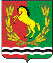 СОВЕТ ДЕПУТАТОВМУНИЦИПАЛЬНОГО ОБРАЗОВАНИЯ РЯЗАНОВСКИЙ СЕЛЬСОВЕТАСЕКЕЕВСКОГО РАЙОНА ОРЕНБУРГСКОЙ ОБЛАСТИчетвертого созываПредседатель Совета депутатов                                                   С.С. Свиридова                                  С.С. СвиридоваПриложениек решению Совета депутатовот 25.09.2020 № 05         7.11. В случае подачи всеми кандидатурами, представленными конкурсной комиссией по результатам конкурса в Совет депутатов в качестве кандидатов на должность главы муниципального образования, письменного заявления об отказе от участия в процедуре  избрания главой муниципального образования (до заседания или во время заседания Совета депутатов муниципального образования), Совет депутатов муниципального образования на этом же заседании принимает решение об объявлении повторного конкурса.В конкурсную комиссию  по проведению конкурса по отбору кандидатур  на должность главы муниципального образования ________________________                                        от _________________________   (Ф.И.О., домашний адрес, телефон) 2. Если изменяли фамилию, имя или отчество, то укажите их, а также когда, где и по какой причине изменяли3. Число, месяц, год и место рождения (село, деревня, город, район, область, край, республика, страна)4. Гражданство (если изменяли, то укажите, когда и по какой причине, если имеете гражданство другого государства - укажите)5. Образование (когда и какие учебные заведения окончили, номера дипломов)Направление подготовки или специальность по дипломуКвалификация по диплому6. Послевузовское профессиональное образование: аспирантура, адъюнктура, докторантура (наименование образовательного или научного учреждения, год окончания)Ученая степень, ученое звание (когда присвоены, номера дипломов, аттестатов)7. Какими иностранными языками и языками народов Российской Федерации владеете и в какой степени (читаете и переводите со словарем, читаете и можете объясняться, владеете свободно)8. Классный чин федеральной гражданской службы, дипломатический ранг, воинское или специальное звание, классный чин правоохранительной службы, классный чин гражданской службы субъекта Российской Федерации, квалификационный разряд государственной службы, квалификационный разряд или классный чин муниципальной службы (кем и когда присвоены)9. Были ли Вы судимы, когда и за что10. Привлекались ли Вы к административной ответственности за совершение административных правонарушений, предусмотренных статьями 20.3 и 20.29 Кодекса Российской Федерации об административных правонарушениях11. Устанавливался ли в отношении Вас решением суда факт нарушения ограничений, предусмотренных пунктом 1 статьи 56 Федерального закона от 12.06.2002 № 67-ФЗ «Об основных гарантиях избирательных прав и права на участие в референдуме граждан Российской Федерации», либо совершения действий, предусмотренных подпунктом "ж" пункта 7 и подпунктом "ж" пункта 8 статьи 76 указанного Федерального законаМесяц и годМесяц и годДолжность с указанием организацииАдрес организации (в т.ч. за границей)поступленияуходаДолжность с указанием организацииАдрес организации (в т.ч. за границей)Степень родстваФамилия, имя, отчествоГод, число, месяц и место рожденияМесто работы (наименование и адрес организации), должностьДомашний адрес(адрес регистрации, фактического проживания)№ п/пНаименование документаКол-во листов1.Личное заявление на участие в конкурсе2.Собственноручно заполненная анкета3.Копия паспорта4.Копия документа об образовании5.Копия трудовой книжки, заверенная кадровой службой или нотариально6.Письменное согласие на обработку персональных данных7.Иные документы: